Publicado en  el 03/10/2016 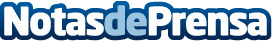 El Servicio Murciano de Salud invierte 17,6 millones en nuevos equipamientos sanitariosLa comunidad autónoma de Murcia innova en abastecimiento médico con la intención de mejorar su calidad y adaptarse a todas las necesidades con la tecnología más avanzadaDatos de contacto:Nota de prensa publicada en: https://www.notasdeprensa.es/el-servicio-murciano-de-salud-invierte-176 Categorias: Medicina Murcia Innovación Tecnológica http://www.notasdeprensa.es